E-TUND – KOHTUME ÜHISES VIRTUAALSES KLASSIRUUMIS        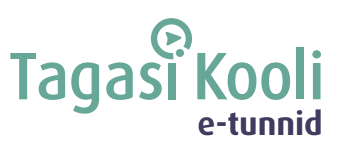 TUNNIKAVA #493* Tunnikava on loodud selleks, et pakkuda õpetajatele välja erinevaid variante õpilaste aktiivseks kaasamiseks tunni teemasse. Tunnikava ei pea tingimata kasutama.

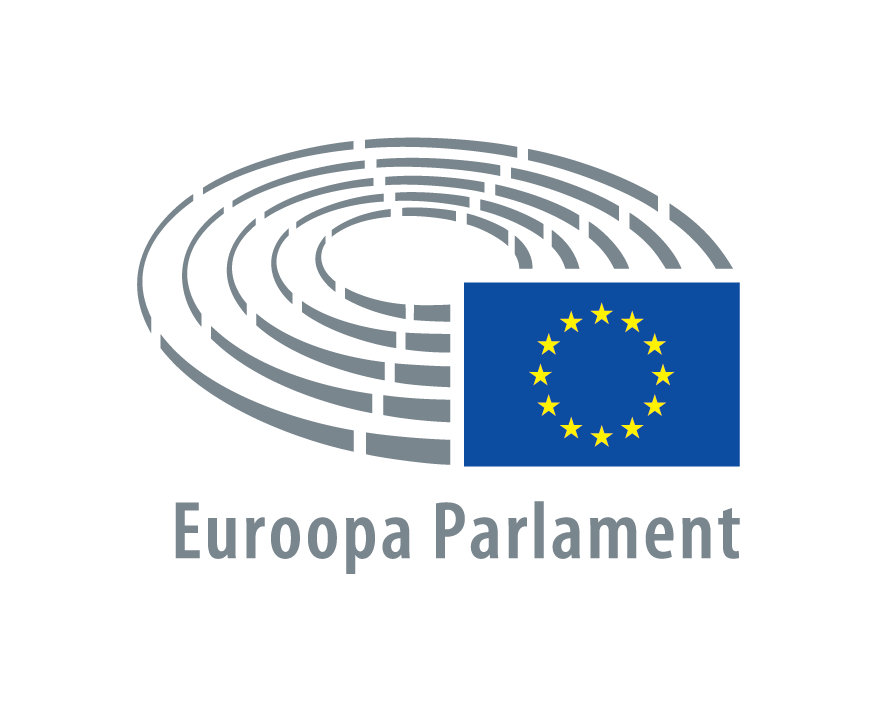 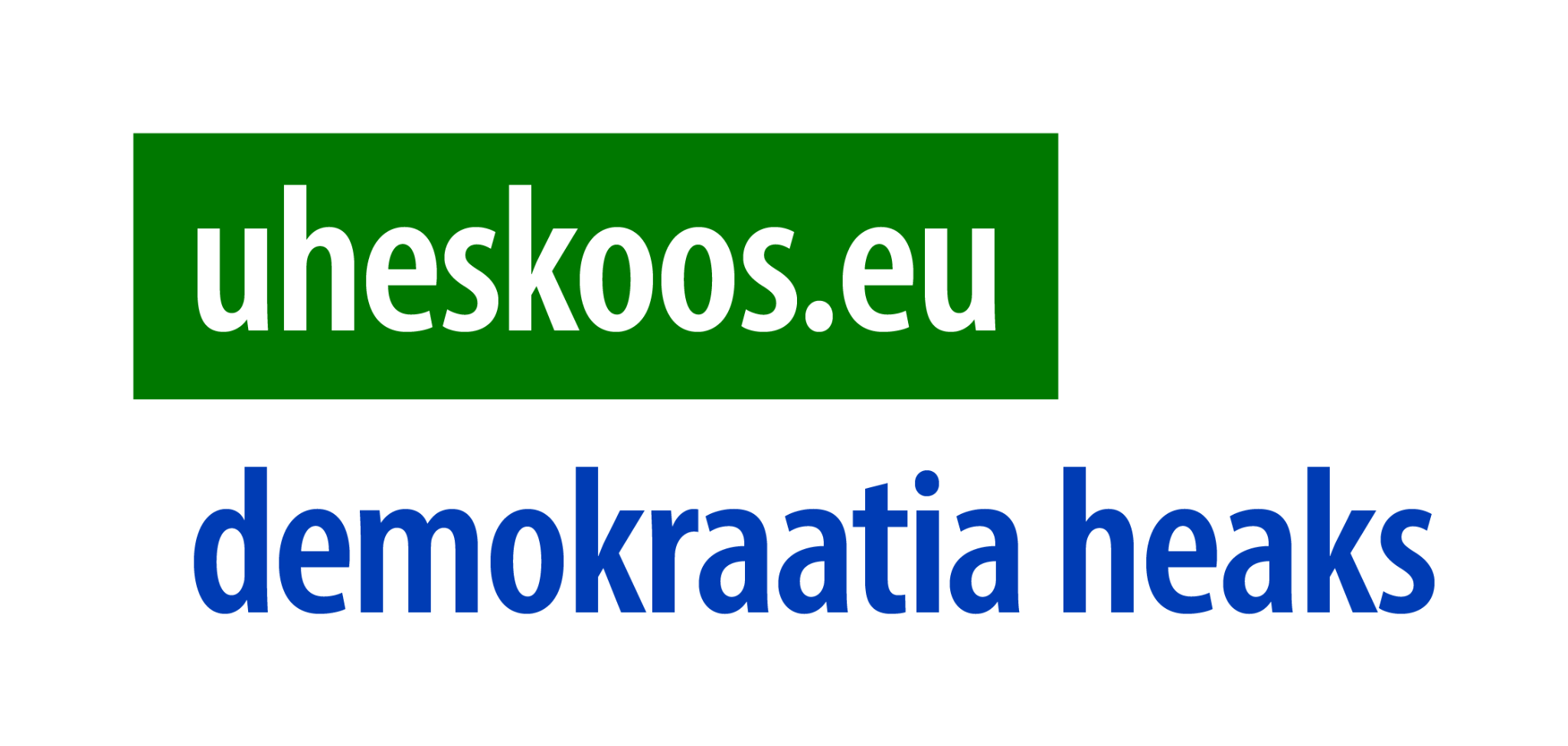 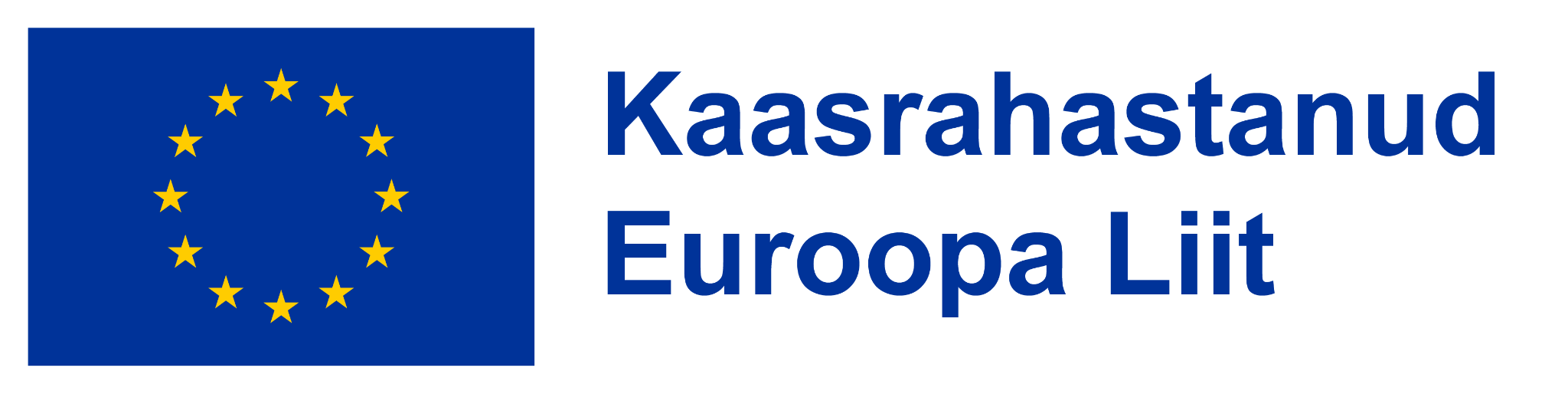 Tunni teema:Millised on Euroopa Liidu prioriteedid?Külalisõpetaja:Andrus Ansip, Euroopa Parlamendi saadikÕpilased:10.–12. klassTunni õpieesmärk:Õpilane teab mõnda Euroopa Liidu prioriteeti. Seos RÕK-iga:sotsiaalne ja kodanikupädevus, digipädevus         45-minutilise tunni ülesehitus:                8 min                                                                 20 + 5 min                                                                       12 minettevalmistus ja häälestus                     ülekanne + küsimused külalisõpetajale                         õpilaste iseseisev töö klassis         45-minutilise tunni ülesehitus:                8 min                                                                 20 + 5 min                                                                       12 minettevalmistus ja häälestus                     ülekanne + küsimused külalisõpetajale                         õpilaste iseseisev töö klassisTunni teema taust:Euroopas on mitmeid olulisi prioriteete, näiteks eesmärk saavutada kliimaneutraalsus või Euroopa hääle tugevdamine maailmas. Üks väga oluline eesmärk on ka digiajastule vastav Euroopa. Selleks tuleb tugevdada digitaalset suveräänsust ja kehtestada ise standardid, selle asemel et sõltuda kolmandatest riikidest. Sellel korral on e-tunnis külas Andrus Ansip, kes räägib, miks on vastu võetud Euroopa kiibimäärus oluline ning miks on tähtis püüd olla võimalikult sõltumatu.Häälestus:Mõelda koos paarilisega, millist kasu võib riikide omavaheline koostöö tuua ja millised võivad olla koostöö negatiivsed küljed. Tuua mõlema kohta kaks näidet. Klassiruumis võiks enne video vaatamist arutada ja nt tahvlile üles märkida õpilaste pakutud näited. Näidisvastus: Õpilaste iseseisevtöö:Vastata küsimustele video põhjal. Arutada vastuseid ühiselt klassiruumis. 1) Koroonapandeemia kui ka sõda Ukrainas on juhtinud tähelepanu ühele kitsaskohale Euroopas. Milline see on?Euroopa liigne sõltuvus kolmandatest riikidest. Nt kiipide tootmine on liikunud Taiwani ja Lõuna-Koreasse, Ukraina sõda tõi gaasiga varustatuse probleemid. 2) Andrus Ansip juhtis tähelepanu kiipidele. Mille jaoks kiipe kasutatakse? Too näiteid. Kiipe kasutatakse tänapäeva tehnoloogias sisuliselt igal pool, nt nutitelefonid, arvutid, kodutehnika, elektriautod jne.3) Miks on vastu võetud kiibimäärus Euroopa jaoks oluline? - Euroopas tekib võimekus luua kõige kaasaegsemaid kiipe. Ei pea sõltuma teistest riikidest, ei teki oht, et kui mõni kriis Euroopat tabab, siis peame sõltuma teistest riikidest. Võimalikud lisamaterjalid: Prioriteedid 2019–2024 https://commission.europa.eu/strategy-and-policy/priorities-2019-2024_etuheskoos.eu - https://together.europarl.europa.eu/et/Euroopa noorteportaal - https://youth.europa.eu/home_etEuroopa noorteportaali hääleplatvorm - https://voices.youth.europa.eu/#/EP tegevust tutvustavad videod - https://multimedia.europarl.europa.eu/et/topic/graphics-and-infographics_27313